PG  Zuidwesthoek te Sluis e.o.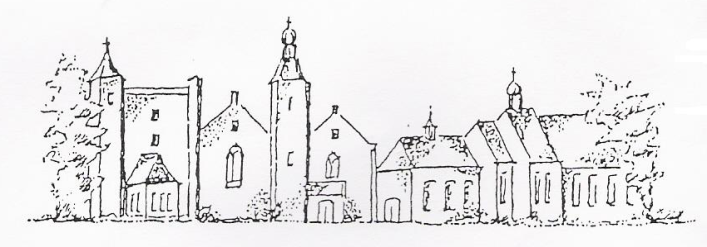 Zondag 24 juli 2022, 9.30 uurMariakerk - CadzandVoorganger: ds. Christiane KarrerOrganist: Marc StepmanAmbtsdragers: Joop Dees, Rob GoosenLector: mw Suzanne SmitKinderkring: Wigbert SteenbeekDe collecte bij de uitgang is bestemd voor kerkrentmeesters en diaconie. De 2e collecte voor Timon- jongeren opvanghuisDe bloemen uit de dienst gaan met een groet van de gemeente naar  mw. Risseeuw- Kools en dhr en mw van Melle- de SmetNa de dienst is er koffie en thee VOORBEREIDINGWoord van welkom en mededelingenAan de Paaskaars worden de tafelkaarsenontstoken.A.:We ontsteken de tafelkaarsen.      Eén kaars voor Israël      en één kaars voor de gemeente.     Wij beiden      - onlosmakelijk met elkaar verbonden -      mogen ons gedragen weten      naar het licht van de nieuwe morgen.Lied 970: 1 -EGB 268      Strahlen brechen viele aus einem Licht.       Unser Licht heißt Christus.       Strahlen brechen viele aus einem Licht -      und wir sind eins durch ihn.We staan opGROETBEMOEDIGING v: Onze hulp is in de naam van de HEERg: Hemel en aarde heeft Hij gemaaktv: Altijd blijft Hij trouw,g: Nooit laat Hij los.DrempelgebedAANVANGSLIED 216 -EGB 455: 1 Nl 2 Du 3 Nl Dit is een morgen als ooit de eerste      2.Sanft fallen Tropfen, sonnendurchleuchtet.      So lag auf erstem Gras erster Tau. Dank für die Spurren Gottes im Garten,      Grünende Frische, vollkommnes Blau.We nemen weer plaatsKyriegebedGlorialied: 304 RONDOM HET WOORDDe kinderen gaan naar de kinderkring  We zingen daarbij:1.Wij gaan voor even uit elkaar en delen nu het lichtDat licht vertelt ons iets van God, op Hem zijn wij gericht.2.Wij geven Gods verhalen door en wie zich openstelt,ervaart misschien een beetje licht door wat er wordt verteld.3.Straks zoeken wij elkaar weer open elk heeft zijn verhaal.Het licht verbindt ons met elkaar, het is voor allemaal.Gebed bij de opening van de Schrift: Lied314-EGB 161: 1 Nl, 3 DuHere Jezus, om uw woord      3.O du Glanz der Herrlichkeit,       Licht vom Licht, aus Gott geboren:      mach uns allesamt bereit,      öffne Herzen, Mund und Ohren;       unser Bitten, Flehn und Singen      lass, Herr Jesu, wohl gelingen.Lezing Psalm 1041Prijs de HEER, mijn ziel.HEER, mijn God, hoe groot bent u.U spant de hemel uit als een tentdoek3en bouwt op de wateren uw hoge zalen,u maakt van de wolken uw wagenen beweegt u op de vleugels van de wind.5U hebt de aarde op pijlers vastgezet,tot in eeuwigheid wankelt zij niet.6De oerzee bedekte haar als een kleed, tot boven de bergen stonden de wateren.7Toen u dreigde, vluchtten zij weg,toen uw donderstem klonk, stoven zij heen:8naar hoog in de bergen, naar diep in de dalen,naar de plaatsen die u had bepaald.9U stelde een grens die zij niet overschrijden,nooit weer zullen zij de aarde bedekken.10U leidt het water van de bronnen door beken,tussen de bergen beweegt het zich voort.11Het drenkt alles wat leeft in het veld,de wilde ezels lessen er hun dorst.12Daarboven wonen de vogels van de hemel,uit het dichte groen klinkt hun gezang.13U bevloeit de bergen vanuit uw hoge zalen,de aarde wordt verzadigd en vruchtbaar:14gras laat u groeien voor het veeen gewassen die de mens moet verbouwen.Zo zal hij brood winnen uit de aarde15en wijn die het mensenhart verheugt,geurige olie die het gelaat doet stralen,ja, brood dat het mensenhart versterkt.16De bomen van de HEER zuigen zich vol,de ceders van de Libanon, door hemzelf geplant.17De vogels bouwen daar hun nesten,in hun kronen huizen de ooievaars.18De hoge bergen zijn voor de steenbokken,in de kloven schuilen de klipdassen.19U hebt de maan gemaakt voor de tijden,de zon weet wanneer zij moet ondergaan.20Als u het duister spreidt, valt de nacht,en alles wat leeft in het woud gaat zich roeren.21De jonge leeuwen gaan uit op roof,brullend vragen zij God om voedsel.22Bij zonsopgang trekken zij zich terugen leggen zich neer in hun legers.23De mensen gaan aan het werken arbeiden door tot de avond.24Hoe talrijk zijn uw werken, HEER.Alles hebt u met wijsheid gemaakt,vol van uw schepselen is de aarde.25Zie hoe wijd de zee zich uitstrekt.Daar wemelt het, zonder tal,van dieren, klein en groot.27En allen zien ernaar uitdat u voedsel geeft, op de juiste tijd.28Geeft u het, dan doen zij zich te goed,opent zich uw hand, dan worden zij verzadigd.33Voor de HEER wil ik zingen zolang ik leef,een lied voor mijn God zolang ik besta.34Moge mijn lofzang de HEER behagen,zoals ik mijn vreugde vind in hem.35Zondaars zullen van de aardbodem verdwijnen, onrechtvaardigen zullen niet meer bestaan.Prijs de HEER, mijn ziel. Zingen 117d  3xLaudate omnes gentes (=Taizelied, Latijns) Lezing: Lucas 12: 16-3116Jezus vertelde hun de volgende gelijkenis: ‘Het landgoed van een rijke man had veel opgebracht, 17en daarom vroeg hij zich af: Wat moet ik doen? Ik heb geen ruimte om mijn voorraden op te slaan. 18Toen zei hij bij zichzelf: Wat ik zal doen is dit: ik breek mijn schuren af en bouw grotere, waar ik al mijn graan en goederen kan opslaan, 19en dan zal ik tegen mezelf zeggen: Je hebt veel goederen in voorraad, genoeg voor vele jaren! Neem rust, eet, drink en vermaak je. 20Maar God zei tegen hem: “Dwaas, nog deze nacht zal je leven van je worden teruggevorderd. Voor wie zijn dan de schatten die je hebt opgeslagen?” 21Zo vergaat het iemand die schatten verzamelt voor zichzelf, maar niet rijk is bij God.’22Hij zei tegen zijn leerlingen: ‘Om deze reden zeg ik tegen jullie: maak je geen zorgen over jezelf en over wat je zult eten, noch over je lichaam en over wat je zult aantrekken. [...]27Kijk naar de lelies, kijk hoe ze groeien. Ze werken niet en weven niet. Ik zeg jullie: zelfs Salomo ging in al zijn luister niet gekleed als een van hen. 28Als God het groen dat vandaag nog op het veld staat en morgen in de oven gegooid wordt al met zo veel zorg kleedt, met hoeveel meer zorg zal hij jullie dan niet kleden, kleingelovigen? 29Jullie moeten niet nadenken over wat je zult eten en wat je zult drinken, en jullie moeten je niet door zorgen laten kwellen. 30De volken van deze wereld jagen die dingen na, maar jullie Vader weet dat je ze nodig hebt. 31Zoek liever zijn koninkrijk, en die andere dingen zullen je erbij gegeven worden.2Psalm 104s1Lobe den HERRN, meine Seele!HERR, mein Gott, du bist sehr groß;Du breitest den Himmel aus wie ein Zelt;3du baust deine Gemächer über den Wassern.Du fährst auf den Wolken wie auf einem Wagenund kommst daher auf den Fittichen des Windes,5der du das Erdreich gegründet hast auf festen Boden,dass es nicht wankt immer und ewiglich.6Die Flut der Tiefe deckte es wie ein Kleid,und die Wasser standen über den Bergen,7aber vor deinem Schelten flohen sie,vor deinem Donner fuhren sie dahin.8Sie stiegen hoch empor auf die Bergeund sanken herunter in die Täler zum Ort, den du ihnen gegründet hast.9Du hast eine Grenze gesetzt, darüber kommen sie nichtund dürfen nicht wieder das Erdreich bedecken.10Du lässest Brunnen quellen in den Tälern,dass sie zwischen den Bergen dahinfließen,11dass alle Tiere des Feldes trinkenund die Wildesel ihren Durst löschen.12Darüber sitzen die Vögel des Himmelsund singen in den Zweigen.13Du tränkst die Berge von oben her,du machst das Land voll Früchte, die du schaffest.14Du lässest Gras wachsen für das Viehund Saat zu Nutz den Menschen,dass er Brot aus der Erde hervorbringe,15dass der Wein erfreue des Menschen Herzund sein Antlitz glänze vom Ölund das Brot des Menschen Herz stärke.16Die Bäume des Herrn stehen voll Saft,die Zedern des Libanon, die er gepflanzt hat.17Dort nisten die Vögel,und die Störche wohnen in den Wipfeln.18Die hohen Berge geben dem Steinbock Zufluchtund die Felsklüfte dem Klippdachs.19Du hast den Mond gemacht, das Jahr danach zu teilen;die Sonne weiß ihren Niedergang.20Du machst Finsternis, dass es Nacht wird;da regen sich alle Tiere des Waldes,21die jungen Löwen, die da brüllen nach Raubund ihre Speise fordern von Gott.22Wenn aber die Sonne aufgeht, heben sie sich davonund legen sich in ihre Höhlen.23Dann geht der Mensch hinaus an seine Arbeitund an sein Werk bis an den Abend.24Herr, wie sind deine Werke so groß und viel!Du hast sie alle weise geordnet, und die Erde ist voll deiner Güter.25Da ist das Meer, das so groß und weit ist,da wimmelt’s ohne Zahl, große und kleine Tiere.27Es wartet alles auf dich,dass du ihnen Speise gebest zu seiner Zeit.28Wenn du ihnen gibst, so sammeln sie;wenn du deine Hand auftust, so werden sie mit Gutem gesättigt.33Ich will dem Herrn singen mein Leben langund meinen Gott loben, solange ich bin.34Mein Reden möge ihm wohlgefallen.Ich freue mich des Herrn.35Die Sünder sollen ein Ende nehmen auf Erden /und die Frevler nicht mehr sein.Lobe den Herrn, meine Seele! Halleluja!Zingen 117d  3xLaudate omnes gentes (=Taizelied, Latijns) Evangelium Lukas 1216Und Jesus sagte ihnen ein Gleichnis und sprach: Es war ein reicher Mensch, dessen Land hatte gut getragen. 17Und er dachte bei sich selbst und sprach: Was soll ich tun? Ich habe nichts, wohin ich meine Früchte sammle. 18Und sprach: Das will ich tun: Ich will meine Scheunen abbrechen und größere bauen und will darin sammeln all mein Korn und meine Güter 19und will sagen zu meiner Seele: Liebe Seele, du hast einen großen Vorrat für viele Jahre; habe nun Ruhe, iss, trink und habe guten Mut! 20Aber Gott sprach zu ihm: Du Narr! Diese Nacht wird man deine Seele von dir fordern. Und wem wird dann gehören, was du bereitet hast? 21So geht es dem, der sich Schätze sammelt und ist nicht reich bei Gott.22Er sprach aber zu seinen Jüngern: Darum sage ich euch: Sorgt euch nicht um das Leben, was ihr essen sollt, auch nicht um den Leib, was ihr anziehen sollt. [...]27Seht die Lilien, wie sie wachsen: Sie arbeiten nicht, auch spinnen sie nicht. Ich sage euch aber, dass auch Salomo in aller seiner Herrlichkeit nicht gekleidet gewesen ist wie eine von ihnen. 28Wenn nun Gott das Gras, das heute auf dem Feld steht und morgen in den Ofen geworfen wird, so kleidet, wie viel mehr wird er euch kleiden, ihr Kleingläubigen! 29Darum auch ihr, fragt nicht danach, was ihr essen oder was ihr trinken sollt, und macht euch keine Unruhe. 30Nach dem allen trachten die Völker der Welt; aber euer Vater weiß, dass ihr dessen bedürft. 31Trachtet vielmehr nach seinem Reich, so wird euch dies zufallen.    3       l. Tot zover de Schriftlezing.    Gelukkig zijn zij     die het woord van God horen     het in hun hart bewaren     en eruit leven.AmenZINGEN  lied 992Toespraak Meditatief  orgelspelDe kinderen komen terugZingen lied 154b: 1, 2, 4, 6, 7, 8DIENST VAN DE GAVEN EN GEBEDENVoorbeden, Stil gebed, Onze VaderToelichting bij de collecte, inzameling bij de uitgangDEWERELD IN...We gaan staanSlotlied Slotlied 418- EG B 170: 1 Du, 2 Ne, 3 Du, 4 NlGod, schenk ons de kracht       1.Komm, Herr, segne uns,        dass wir uns nicht trennen,       sondern überall       uns zu dir bekennen.       Nie sind wir allein,        stets sind wir die Deinen.       Lachen oder Weinen       wird gesegnet sein.3.Frieden gabst du schon,   Frieden muss noch werden,    wie du ihn versprichst    uns zum Wohl auf Erden.   Hilf, dass wir ihr tun,    wo wir ihn erspähnen-   die mit Tränen säen,    werden in ihm ruhn.Zending en Zegeng: gezongen AmenOrgelspelAGENDA  Zondag 31 juli, 9.30 uur dienst in Cadzand,Voorganger ds. Hans van ArkDuitse gasten zijn welkom, er is deze zondag niet een afzonderlijke Duitstalige dienst.Exposities in de Mariakerk: dagelijks geopend tot medio september van 14.00 – 17.00 uur, toegang vrij.27 juli, 20.00 uur Zomeravondconcert in de Mariakerk.Zie voor meer info: https://zomeravondconcertenaanzee.nl Zie ook: www.pknzuizdwesthoek.nl                                                                                            4